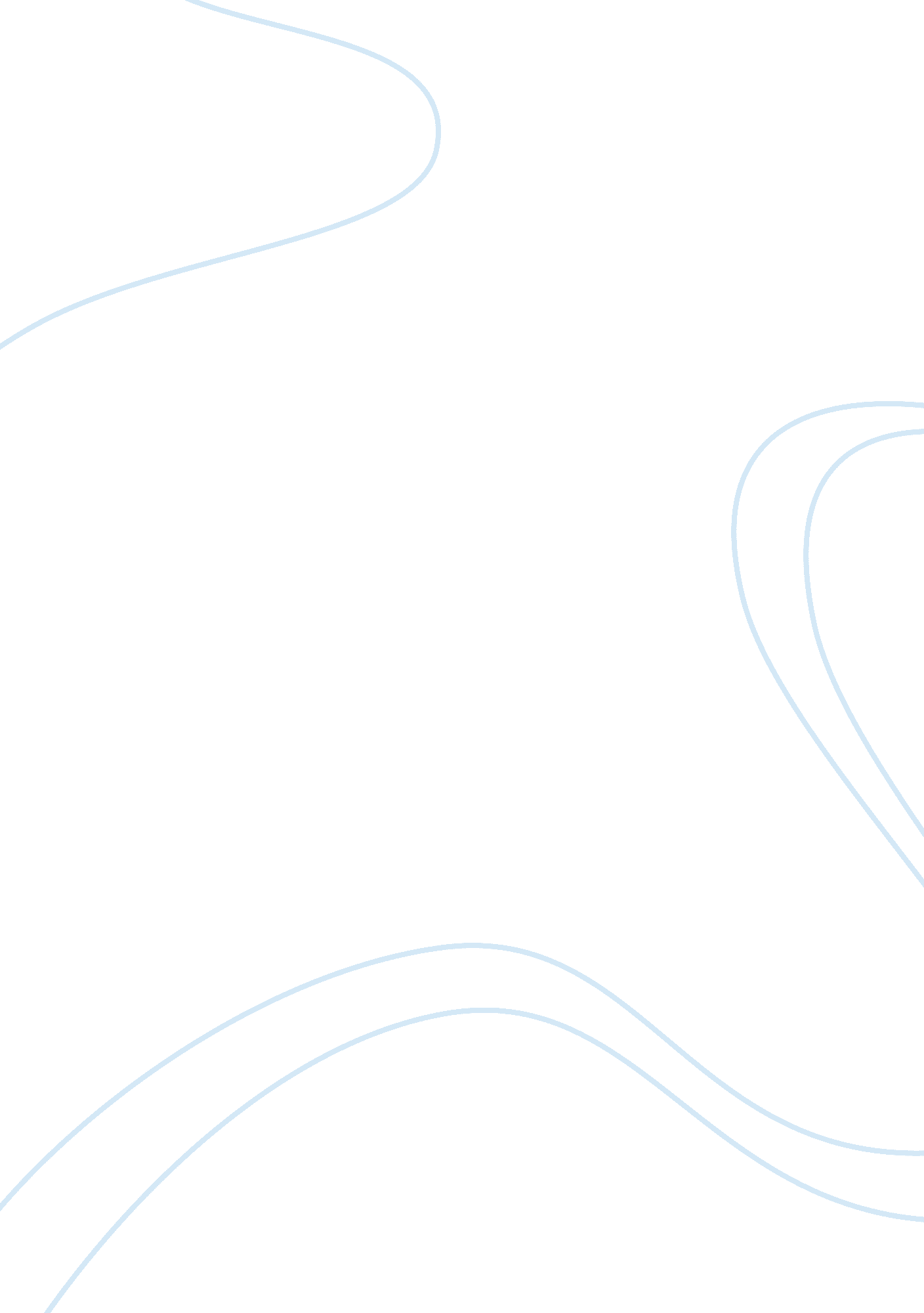 Design of tvet and wfd systems commerce essay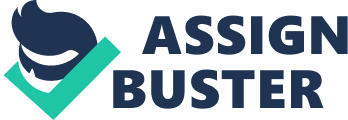 Contents . As the higher value-added industries are established, new and more complex demands are made on worlds during public presentation. To present these accomplishments Technical Vocational Education and Training ( TVET ) is required for work force development ( WFD ) and developing an internationally competitory and flexible work force equipped to run into the turning demands of the industry. This phenomenon opened the door for legion alterations in the workplace and accordingly a developing work force: direction in this twenty-first century will depend on three basicss: leading, procedure and organisation ( Chowdhury 2000 ) . Leadership Shackelton ( 1995 ) , defines leading as the procedure in which an person influences other group members towards the attainment of organisational leading ends. Leaderships need to pass on their vision of the hereafter and schemes so that the work force understands and agrees with it, and entreaty to their demands and values, so that they may get the better of barriers to alter. Chattell ( 1995 ) , suggests that tomorrow ‘ s leaders need to be capable of managing dynamic dockets of possibilities and see the hereafter as ascertainable instead than predictable. Whatever leading manner is required by the challenge or challenges confronting the organisation, an effectual leader demands to understand his or her emotional makeup and that of others in order to travel the work force toward end accomplishment. This has distinguishable deduction for TVET within the organisation. Effective leaders must go a accelerator in promoting organisational invention and in making the dynamic spirit that characterises a successful organisation. Finding the best tantrum of people and civilization is critical to maximizing single productiveness and creativeness every bit good as organisation overall success. Leaderships in T & A ; T should go more democratic and unfastened in determination devising and follow the twenty-first century leading manner ( transformational leader ) . In TVET systems and work force development leaders must call up support to guarantee that there is a good trained and multi skilled work force. Training establishments such as MIC, NESC, UTT and UWI must be able to develop squad edifice, instil moral values and surrogate citizenship within the establishment and amongst their pupils. Educators, policy shapers and concern leaders of these establishments should besides possess twenty-first century accomplishments: communicating, coaction, creativeness and critical thought. Leaderships of the hereafter should be bold plenty to give equal attending to both difficult issues ( construction, system, and engineering ) and soft 1s ( people and civilization ) . Procedure Harmonizing to the McGraw-Hill lexicon, a procedure is a system or series of uninterrupted or regularly happening actions taking topographic point in a preset or planned mode to bring forth a coveted consequence. A procedure scheme is an organisation ‘ s attack to transforming resources into goods and services. ( Heizer & A ; Render, 2004 ) . Procedure is the chief linkage between input and end product of a system ; whether it is demand driven, supply lead, unfastened or closed cringle, it is the ‘ heart round ‘ of the system. The procedure should concentrate on nucleus patterns. Chowdhury ( 2000 ) , identified four critical countries that will hold important impact on the twenty-first century organisation: Grassroots instruction, fire bar, direct interaction and effectual globalization. Education should affect preparation of the full staff without favoritism from the president to the worker on the mill floor. twenty-first century clients demand flawlessness and singularity in merchandises and superior service in connexion with these merchandises. Essentially organisations need to react to different markets by following merchandises, services and processes to local demands. During the nineteenth century industries such as Hydro Agri, Petrotrin and Phoenix Gas in Trinidad & A ; Tobago were utilizing linear equipment to command procedures. Operators used silent cognition and the procedures to tune cringles, proctor and control variables to understate perturbations in the procedure. With new and emerging engineering, relative, built-in, and derived functions ( PID ) accountants are used to supervise, control and tendency early perturbations and do accommodations to keep fit point of the procedure variable. With this engineering industry can now supervise sophisticated procedures with small downtime and optimal efficiency. Workforce development in Trinidad & A ; Tobago can follow this construct of PID accountants by implementing schemes to pull off the forces of supply and demand. Competency Assurance Management Systems ( CAMS ) is an constituted system which identifies the methods and processs employed to guarantee that employees/trainees develop the consciousness, accomplishment and cognition to execute aptly at the specified work location. This system can be used as a critical tool in work force development to beef up invention, guarantee technological preparedness and labour market efficiency. To vie in this epoch as a preparation supplier, Metal Industries Company ( MIC ) must be capable of traveling more rapidly, streamlining their decision-making and bettering their reactivity. The procedure of transmutation is non simply a inquiry of developing a new vision but involves careful development and nurturing of new mentalities, systems and activities which when to the full mature will radically change the institutional landscape and its parts to TVET systems and WFD. Organization The Oxford Dictionary defines organisation as a coming together of people for a intent. Organizations coming together of people provide construction and order to undertakings performed to function the demands of others because the environment dictates that co-operation is necessary. To stay competitory, an organisation should invariably measure its values and patterns to guarantee they are aligned with corporate scheme. In a invariably altering corporate universe, organisations clearly need to be capable of accommodating these behaviors if they are to prolong a competitory advantage. An organisation that is steadfastly stuck in past behavior forms is doomed to failure. Peoples who understand the kineticss of alteration and who realise the enormous chances inherent in a proactive stance will be victors in this universe of discontinuities. In the twenty-first century, the organisation must undergo transmutation in its scheme and constructions. Firms must go more “ flexible ” in order to accommodate fleetly to alterations in engineering and the market topographic point ( Atkinson, 1985 ) . Organizations runing in T & A ; T have to be aware of all the alterations in the planetary workplace in order to stay competitory. TVET will play a critical function in WFD within the organisation. The workplace must now travel beyond the snap-shot Panacea which seek to enforce the right design or ‘ fit ‘ and travel towards a more holistic attack if they are to get the better of these challenges and remain universe leaders. The universe has identified T & A ; T as a developing state, necessitating a alone sort of twenty-first century citizen in the workplace who must, among other things, be advanced, entrepreneurial, community-oriented, civic-minded, ethical, capable of critical thought and creatively facing the overplus of challenges that present itself. Communication is a critical accomplishment that is needed in any on the job relationship. Traditionally, direction adopted a top down attack to pass on with employees. However, with the coming of the planetary economic system and the kineticss of the new workplace, organisations are now predisposed to follow a more holistic communicating manner and promote employees to be more participative. Foreign and local companies in T & A ; T such as Beyond Petroleum ( BP ) and Petrotrin have besides changed their occupation rubrics from ‘ Managers ‘ to ‘ Team Leaders ‘ to promote teamwork and integrating of sophisticated concern civilization in the workplace. MIC has besides invested in foreign preparation and new engineering and preparation programmes that will make the status for invention and led growing. Organizations need to constantly reevaluate their work force, guarantee that there are varied skill degrees, deepness of expertness and displacement accent. Decision As the demands of industry continue to germinate and spread out, the function of TVET and WFD within Trinidad and Tobago ‘ s industrial development focal point must likewise be transformed. For many old ages, TVET and WFD have been emphasized as an effectual mechanism to extinguish or extenuate against the many societal and structural challenges faced by administrations exposure. The re-branding of WFD and repositioning of TVET as a tool in the procedure of sustainable economic development though, has emerged as a realistic and practical outlook. WFD requires a more antiphonal TVET system. In order to accomplish this there should be greater alliance between WFD and the TVET systems. Lifelong larning with a quality instruction and WFD system is needed for the industry. T & A ; T has entered into international understandings, drafted new legal frame work, criterions, guidelines and processs towards accomplishing a twenty-first century work force. The execution of these planetary policies would ensue in alterations and accommodation in administrations schemes, leading manners and concern procedures. For rapid economic and competitory advantage in the today ‘ s universe market, leaders in T & A ; T must joint jobs and work out them before they come into fruition instead than happen a solution when the jobs arises. In order to stay competitory administrations should measure its value and practise to guarantee they are aligned with planetary scheme. Procedure will necessitate to be monitored, controlled and evaluated for high quality end product to guarantee international demands and criterions are met. This would place T & A ; T to run into the challenges of rapid technological promotion and increasing competition both internationally and regionaly. Once T & A ; T can monopolize on the benefits of cognition based economic system through an effectual WFD and TVET system, the state is on its manner to accomplishing developed position and greater economic success. . 